Manchette de fixation ELR 10Unité de conditionnement : 1 pièceGamme: C
Numéro de référence : 0092.0109Fabricant : MAICO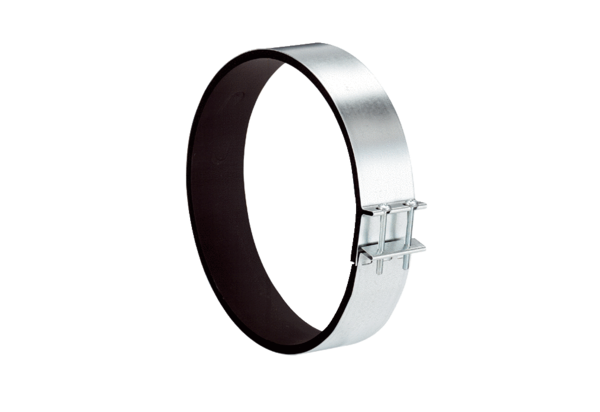 